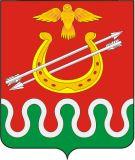 Администрация Боготольского района Красноярского края ПРОЕКТ ПОСТАНОВЛЕНИЯ г. Боготол О внесении изменений в постановление администрации Боготольского района от 30 июня 2014 года № 352-п «Об утверждении положения о межведомственной комиссии по профилактике правонарушений на территории Боготольского района» В связи с кадровыми изменениями в составе межведомственной комиссии по профилактике правонарушений в Боготольском районе, руководствуясь статьями 15, 18 Устава Боготольского района, ПОСТАНОВЛЯЮ: Внести в Постановление администрации Боготольского района от 30 июня 2014 года № 352-п «Об утверждении положения о межведомственной комиссии по профилактике правонарушений на территории Боготольского района» (в редакции постановления администрации Боготольского района от 01.09.2017 года № 410-п) следующие изменения: Приложение № 2 изложить в редакции согласно приложению. Контроль за исполнением Постановления возложить на заместителя главы Боготольского района по социальным и организационным вопросам, общественно-политической работе Недосекина Г.А. Опубликовать Постановление в периодическом печатном издании «Официальный вестник Боготольского района» и на «Официальном сайте Боготольского района Красноярского края» (www.bogotol-r.ru). Постановление вступает в силу со дня его официального опубликования. Глава Боготольского района                                                                   А.В. Белов Приложение к проекту Постановления администрации Боготольского района от «___» __________ 20___ г. №______-п СОСТАВ МЕЖВЕДОМСТВЕННОЙ КОМИССИИ ПО ПРОФИЛАКТИКЕ ПРАВОНАРУШЕНИЙ В БОГОТОЛЬСКОМ РАЙОНЕ «___» __________ 20___ г. № _____-п НЕДОСЕКИН Григорий Анатольевич заместитель главы Боготольского района по социальным и организационным вопросам, общественно-политической работе, председатель комиссии БЕЗРЯДИН Александр Владимирович начальник отдела по безопасности территории администрации Боготольского района, заместитель председателя комиссии РЫНДИНА Александра Викторовна ведущий специалист правового отдела администрации Боготольского района, секретарь комиссии Члены комиссии: Члены комиссии: ВАСЬКИНА Елена Всеволодовна руководитель Управления образования администрации Боготольского района СНОПКОВА Алёна Петровна начальник отдела социальной защиты населения администрации Боготольского района АРТЕМКИНА Наталья Валерьевна начальник отдела культуры, молодежной политики и спорта администрации Боготольского района ГРАБОРОВА Нина Антоновна ведущий специалист комиссии по делам несовершеннолетних и защите их прав Боготольского района СКАБЁЛКИН Юрий Анатольевич и.о. заместителя начальника полиции по ООП Межмуниципального отдела МВД России «Боготольский» КОЛЕСНИКОВА Светлана Николаевна уполномоченный представитель по правам ребенка в Боготольском районе, депутат Боготольского районного Совета депутатов (по согласованию) ПЕТРОЧЕНКО Оксана Александровна заместитель начальника ОУУП и ДН – начальник ОДН Межмуниципального отдела МВД России «Боготольский» (по согласованию) РЫБАКОВА Ольга Семеновна начальник Боготольского межмуниципального филиала ФКУ УИИ ГУФСИН России по Красноярскому краю (по согласованию) 